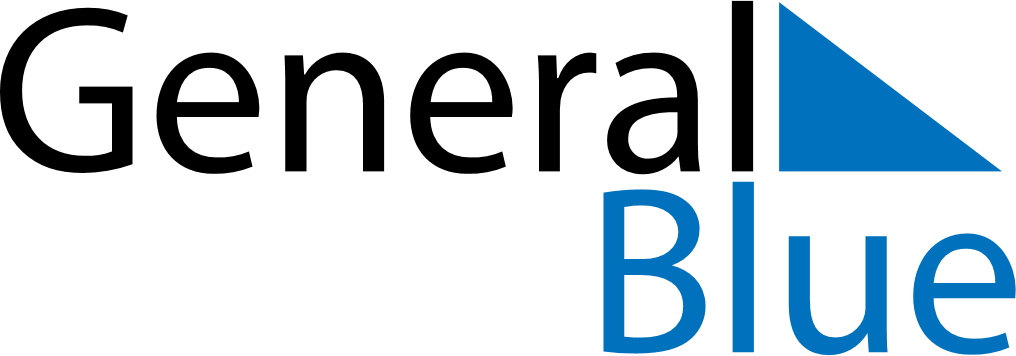 September 2028September 2028September 2028September 2028SwitzerlandSwitzerlandSwitzerlandSundayMondayTuesdayWednesdayThursdayFridayFridaySaturday1123456788910111213141515161718192021222223Federal Day of Thanksgiving, Repentance and Prayer2425262728292930